Name of Journal: World Journal of HepatologyManuscript NO: 46996Manuscript Type: CASE REPORTNeonatal cholestasis and hepatosplenomegaly caused by congenital dyserythropoietic anemia type 1: A case reportJaramillo C et al. Neonatal congenital dyserythropoietic anemia type 1 Catalina Jaramillo, Anna K Ermarth, Angelica R Putnam, Mark DeneauCatalina Jaramillo, Anna K Ermarth, Mark Deneau, Department of Pediatrics, University of Utah, Salt Lake City, UT 84113, United States Angelica R Putnam, Department of Pathology, University of Utah, Salt Lake City, UT 84113, United States ORCID number: Catalina Jaramillo (0000-0003-0708-8247); Anna K Ermarth (0000-0003-3688-5624); Angelica R Putnam (0000-0003-3983-5024); Mark Deneau (0000-0003-0459-9404).Author contributions: Jaramillo C, Ermarth AK and Deneau M were the patient’s gastroenterologists, reviewed the literature and contributed to manuscript drafting; Putnam AR reviewed the patient’s pathology slides, electron microscopy images and contributed to manuscript drafting; ll authors were responsible for the revision of the manuscript for important intellectual content and issued final approval for the version to be submitted. Informed consent statement: Verbal informed consent was obtained from the patient’s mother for publication of this report and any accompanying images. Conflict-of-interest statement: The authors declare that they have no conflict of interest. CARE Checklist (2016) statement: The authors have read the CARE Checklist (2016), and the manuscript was prepared and revised according to the CARE Checklist (2016). Open-Access: This article is an open-access article was selected by an in-house editor and fully peer-reviewed by external reviewers. It is distributed in accordance with the Creative Commons Attribution Non Commercial (CC BY-NC 4.0) license, which permits others to distribute, remix, adapt, build upon this work non-commercially, and license their derivative works on different terms, provided the original work is properly cited and the use is non-commercial. See: http://creativecommons.org/licenses/by-nc/4.0/Manuscript source: Invited anuscriptCorresponding author: Mark Deneau, MD, MS, Associate Professor, Department of Pediatrics, University of Utah, 81 Mario Capecchi Drive, Salt Lake City, UT 84113, United States. mark.deneau@hsc.utah.edu Telephone: +1-801-2137664Received: March 11, 2019Peer-review started: March 12, 2019First decision: April 10, 2019Revised: April 12, 2019Accepted:  April 19, 2019Article in press:Published online:Abstract BACKGROUND Congenital dyserythropoietic anemia type 1 (CDA1) is an autosomal recessive disorder of ineffective erythropoiesis, resulting in increased iron storage. CDA1 is usually diagnosed in children and adolescents but can rarely present in the neonatal period with severe anemia at birth. There are no prior reports of neonatal liver histologic findings of CDA1. We report case of CDA1 in a newborn presenting with severe anemia, cholestasis and liver failure, where liver biopsy helped confirm the diagnosis. CASE SUMMARY A term infant, born via emergency Cesarean section, presented with cholestasis, hepatosplenomegaly, multiorgan failure and severe anemia at birth. A prior pregnancy was significant for fetal demise at 35 wk without autopsy or known etiology for the fetal demise. Parents are both healthy and there is no history of consanguinity. On further evaluation the patient was found to have severe ferritin elevation and pulmonary hypertension. An extensive infectious and metabolic work-up was negative. Salivary gland biopsy was negative for iron deposition. At 2 wk of age a liver biopsy showed findings consistent with CDA1  genome rapid sequencing panel revealed novel variants in the CDAN1 gene. The patient’s liver dysfunction, cholestasis and organomegaly resolved, however she remains transfusiondependent.CONCLUSION We report liver pathology findings of CDA1 with a novel genetic mutation for the first time in .Key words: Congenital dyserythropoietic anemia; Hemochromatosis; Pulmonary hypertension; Jaundice; Case report© The Author(s) 2019. Published by Baishideng Publishing Group Inc. All rights reserved. Core tip: Congenital dyserythropoietic anemia type 1 (CDA1) is an autosomal recessive disorder of ineffective erythropoiesis, resulting in increased iron storage. We report a rare case of CDA1 with novel genetic mutations in a newborn presenting with severe anemia, cholestasis and liver failure. This case highlights how liver histology helped confirm the diagnosis. Jaramillo C, Ermarth AK, Putnam AR, Deneau M. Neonatal cholestasis and hepatosplenomegaly caused by congenital dyserythropoietic anemia type 1: A case report. World J Hepatol 2019; In pressINTRODUCTIONCongenital dyserythropoietic anemia type 1 (CDA1) is an autosomal recessive disorder of ineffective erythropoiesis, resulting in increased iron storage, and considered a form of secondary hemochromatosis[1]. Most patients have a mutation the CDAN1 gene[2]. CDA1 is usually diagnosed in children and adolescents with moderate to severe macrocytic anemia. However, it can rarely present in the neonatal period with severe anemia at birth[2]. Additional clinical findings include hepatosplenomegaly (HSM), jaundice, cholestasis, liver dysfunction, transient thrombocytopenia and persistent pulmonary hypertension of the newborn[2]. The diagnosis is based on hematologic abnormalities and positive genetic testing[3]. Bone marrow biopsy findings include spongy heterochromatin, enlargement of nuclear pores and invagination of cytoplasm into the nuclear area[4].Prior reports have described liver biopsy findings of extramedullary hematopoiesis and iron accumulation in autopsies and adult patients[5-8]. There no prior reports of neonatal liver histologic findings of CDA1. We report case of CDA1 in a newborn presenting with severe anemia, cholestasis and liver failure, where liver biopsy helped confirm the diagnosis. CASE PRESENTATION Chief complaints This is a former 37 wk and 3 d old female transferred to our institution due to respiratory failure. Birth historywas delivered by emergency Cesarean section due to non-reassuring fetal heart rate tracings at an outside hospital to a 28yearold, Caucasian, gravida 4, para 2, 0, 1, 2 with an unremarkable pregnancy. A prior pregnancy was significant for fetal demise at 35 wk without autopsy or known etiology for the fetal demise. Parents are both healthy and there is no history of consanguinity. Perinatal laboratory results include maternal blood type O (+) with negative antibody screen, negative venereal disease research laboratory, ep B, and human immunodeficiency virus and rubella. Apgar scores were 7 and 8. Birth weight was 3070 g (21st percentile), ength 18 inches (16th percentile), occipital frontal circumference 32.5 cm (3rd percentile). Physical examination upon admission At birth this patient had no facial or limb dimorphism. She was started on supplemental oxygen due to duskiness 10 min after birth. Subsequently, she required endotracheal intubation and initiation of inhaled nitric oxide. She was then transferred to our institution due to respiratory failure on day of life (DOL) 1. On arrival, she was found to have HSM. Laboratory examinationsOn admission to our institution she was found to have liver dysfunction with an INR of 2.1, total bilirubin of 9 mg/dL, direct bilirubin of 2.1 mg/dL, 655 U/L and 65 U/L. was within normal limits, mildly low fibrinogen and elevated D-dimers. Anemia and thrombocytopenia were also present. The anemia was present since birth with a hemoglobin of 7.4 g/dL and hematocrit of 23.7%. Her platelets were initially normal but soon started to decline, with a nadir of 54 k/μL on DOL 1. She was also found to have pulmonary hypertension, right ventricular hypertrophy and required high frequency oscillator ventilation due to hypoxemic respiratory failure.  Additional laboratory work-up included serum ferritin of 40664 ng/mL and normal soluble interleukin 2 receptor. Initially her gamma-glutamyltransferase (GGT) was normal and then peaked at 390 U/L on DOL 25. Infectious studies included negative herpes simplex virus, Epstein-Barr virus, cytomegalovirus, adenovirus, parvovirus, enterovirus, echovirus, parechovirus and uman herpesvirus 6 PCR.  Multiple blood cultures and urine cultures were also negative. She also had negative work-up for inborn errors of metabolism: normal serum plasma amino acids, urine organic acids, ammonia and very long/branched-chain fatty acids. Imaging examinations Imaging studies included an initial echocardiogram on DOL 1 which showed a large patent ductus arteriosus, small patent foramen ovale and dilated and hypertrophied right ventricle with suprasystemic pressures. An abdominal ultrasound showed HSM with minimal ascites and a liver Doppler was normal. Further diagnostic work-up A salivary gland biopsy performed on DOL 5 did not show any evidence of iron deposition. On DOL 15 a liver biopsy was performed, which showed iron deposition (Figure 1) and erythroblasts with spongy appearance (Figure 2).  Immunohistochemical staining for  and HSV were negative. A genome rapid sequencing panel of over 4500 genes was performed (ARUP Laboratories, , UT) and revealed novel compound heterozygous variants in CDAN1, c.2174G>A (p.Arg725Gln) and c.1003C>T (p.Arg335Trp), each variant inherited from an asymptomatic parent. FINAL DIAGNOSIS The final diagnosis of the presented case is CDAN1 resulting from c.2174G>A (p.Arg725Gln) and c.1003C>T (p.Arg335Trp) mutations. TREATMENT The infant remained on broad spectrum antibiotics, antivirals and required multiple packed red blood cell, fresh frozen plasma and platelet transfusions. She also received intravenous immunoglobulin. She was weaned off mechanical ventilation on DOL 16 and was discharged from neonatal intensive care unit (NICU) at DOL 43.OUTCOME AND FOLLOW-UP Her INR normalized by DOL 2. Her ferritin levels remained elevated but were declining with a level of 4133 ng/mL at NICU discharge. She had improving liver enzymes, bilirubin and thrombocytopenia throughout her NICU stay. At discharge she was on nasal cannula and sildenafil for persistent pulmonary hypertension. By 7 of age her bilirubin had normalized and by 4 mo of age her liver enzymes and GGT had normalized. At her first gastroenterology follow-up 4 wk after discharge, her organomegaly had resolved. At 1 year of age, her ferritin level had decreased to 1139 ng/mL and had 9.3 mg of iron/g of liver tissue determined by magnetic resonance hepatic iron quantification, still consistent with iron overload[5]. She remains transfusiondependent. DISCUSSIONCDA1 is a rare disorder of ineffective erythropoiesis that leads to severe anemia[6]. It has been mainly described in European countries and in Bedoiun Israeli population[2]. The diagnosis is more commonly suspected in patients presenting with hematologic abnormalities such as moderate-severe macrocytic anemia (MCV > 90), inappropriately low reticulocytes for degree of anemia, macrocytosis, elliptocytes and basophilic stippling on peripheral blood smear, bone marrow aspirate findings of erythroid hyperplasia with interchromatic bridges on light microscopy and erythroblasts with spongy appearance of heterochromatin and invaginations of the nuclear membrane on electron microscopy[3]. Other common findings may include jaundice, splenomegaly, limb dimorphism, hypoplastic nails and syndactyly[3].Diagnosis in the newborn period is rare[2]. The patient described above presented with multiple clinical characteristics previously described in the literature. HSM and early jaundice are encountered 65% and 53% respectively. Neonates can also present with direct hyperbilirubinemia in up to 20% of cases. Thrombocytopenia has been described as transient which is consistent with this patient's presentation[2].  Persistent fetal circulation/pulmonary hypertension has also been reported in up to 15% of patients; the reported cases have had pulmonary hypertension without any underlying cardiopulmonary abnormalities requiring high pressure ventilation[2,7]. It is also reported that patients who have clinical manifestations of CDA1 in the neonatal period have severe intrauterine anemia at birth and there have been cases of hydrops fetalis[8,9].In this case, a liver biopsy supported evidence for the diagnosis of CDA1 before genetic testing was performed, with identification of typical siderosis and extramedullary hematopoiesis[6,10]. Both of these findings are consistent with prior adult liver pathology reports. Most recently in 2016, Salihoglu et al[10] reported a case of CDA1 in an adult in whom a liver biopsy was performed to exclude Wilson’s disease and was found to have extramedullary hematopoiesis. Another case report describes a 28-year-old diagnosed with CDA1 with a liver biopsy that showed massive siderosis and early cirrhosis[6]. Autopsy reports have also been described with extramedullary hematopoiesis of the liver and spleen[8].The initial therapeutic modality for this disease is intermittent blood transfusions, however if patients become transfusiondependent there have been cases of successful treatment with interferon alpha[6,11,12]. Up to 80% of affected neonates require blood transfusions in the first month of life, with reported transfusion independence by 4 mo of age in 88% of patients[2]. There are also  reported cases of bone marrow transplantation in patients resistant to interferon therapy[3,13]. Our patient is currently receiving intermittent blood transfusions approximately every 4 wk. From a gastrointestinal and hepatology standpoint, patients have a future risk of gallstones (reported in patients as young as 4 years of age)[4] and secondary hemochromatosis; the latter develops with age due to increased iron absorption even in patients who are not chronically transfused[3]. Hence, it is suggested that patients periodic monitor (every 3 mo) for iron overload starting at age 10[3].CONCLUSIONLiver biopsy can be a helpful tool in the diagnosis of infants with unexplained liver dysfunction. This case report describes the liver histopathology and electron microscopy findings of CDA1 caused by a novel genetic mutation in the pediatric age group. CDA1 is in the differential diagnosis of infants with unexplained anemia, hyperbilirubinemia and HSM.  REFERENCES1 Beutler E, Felitti V, Gelbart T, Ho N. Genetics of iron storage and hemochromatosis. Drug Metab Dispos 2001; 29: 495-499 [PMID: 11259339]2 Shalev H, Kapelushnik J, Moser A, Dgany O, Krasnov T, Tamary H. A comprehensive study of the neonatal manifestations of congenital dyserythropoietic anemia type I. J Pediatr Hematol Oncol 2004; 26: 746-748 [PMID: 15543010]3 Tamary H, Dgany O. Congenital Dyserythropoietic Anemia Type I. In: Adam MP, Ardinger HH, Pagon RA, Wallace SE, Bean LJH, Mefford HC, Stephens K, Amemiya A, Ledbetter N, editors. GeneReviews. Seattle, WA, United States. 19934 Bader-Meunier B, Leverger G, Tchernia G, Schischmanoff O, Cynober T, Bernaudin F, Leblanc T, Munzer M, Roda L, Soler C, Thuret I, Delaunay J. Clinical and laboratory manifestations of congenital dyserythropoietic anemia type I in a cohort of French children. J Pediatr Hematol Oncol 2005; 27: 416-419 [PMID: 16096522]5 Sarigianni M, Liakos A, Vlachaki E, Paschos P, Athanasiadou E, Montori VM, Murad MH, Tsapas A. Accuracy of magnetic resonance imaging in diagnosis of liver iron overload: a systematic review and meta-analysis. Clin Gastroenterol Hepatol 2015; 13: 55-63.e5 [PMID: 24993364 DOI: 10.1016/j.cgh.2014.05.027]6 Goede JS, Benz R, Fehr J, Schwarz K, Heimpel H. Congenital dyserythropoietic anemia type I with bone abnormalities, mutations of the CDAN I gene, and significant responsiveness to alpha-interferon therapy. Ann Hematol 2006; 85: 591-595 [PMID: 16767397 DOI: 10.1007/s00277-006-0143-z]7 Shalev H, Moser A, Kapelushnik J, Karplus M, Zucker N, Yaniv I, Tamary H. Congenital dyserythropoietic anemia type I presenting as persistent pulmonary hypertension of the newborn. J Pediatr 2000; 136: 553-555 [PMID: 10753260]8 Kato K, Sugitani M, Kawataki M, Ohyama M, Aida N, Koga N, Ijiri R, Imaizumi K, Kigasawa H, Tanaka Y, Itani Y. Congenital dyserythropoietic anemia type 1 with fetal onset of severe anemia. J Pediatr Hematol Oncol 2001; 23: 63-66 [PMID: 11196275]9 Tekinalp G, Sarici SU, Erdinç AS, Gögüş S, Balci S, Gürgey A. Lethal hydrops fetalis due to congenital dyserythropoietic anemia in a newborn: association of a new skeletal abnormality. Pediatr Hematol Oncol 2001; 18: 537-542 [PMID: 11764104 DOI: 10.1080/088800101753328510]10 Salihoglu A, Elverdi T, Eskazan AE, Eyice D, Bavunoglu I, Ar MC, Ongoren S, Guzel E, Baslar Z, Tunckale A, Tuzuner N, Soysal T. Congenital Dyserythropoietic Anemia Type 1: Report of One Patient and Analysis of Previously Reported Patients Treated with Interferon Alpha. Indian J Hematol Blood Transfus 2016; 32: 272-277 [PMID: 27408411 DOI: 10.1007/s12288-015-0600-8]11 Marwaha RK, Bansal D, Trehan A, Garewal G. Interferon therapy in congenital dyserythropoietic anemia type I/II. Pediatr Hematol Oncol 2005; 22: 133-138 [PMID: 15804998 DOI: 10.1080/08880010590907221]12 Parez N, Dommergues M, Zupan V, Chambost H, Fieschi JB, Delaunay J, Miélot F, Cramer EM, Dommergues JP, Wickramasinghe SN, Tchernia G. Severe congenital dyserythropoietic anaemia type I: prenatal management, transfusion support and alpha-interferon therapy. Br J Haematol 2000; 110: 420-423 [PMID: 10971401]13 Ayas M, al-Jefri A, Baothman A, al-Mahr M, Mustafa MM, Khalil S, Karaoui M, Solh H. Transfusion-dependent congenital dyserythropoietic anemia type I successfully treated with allogeneic stem cell transplantation. Bone Marrow Transplant 2002; 29: 681-682 [PMID: 12180113 DOI: 10.1038/sj.bmt.1703526]P-Reviewer: Karatza AA  S-Editor: Cui LJ L-Editor: Filipodia E-Editor: Specialty type: Gastroenterology and hepatologyCountry of origin: United StatesPeer-review report classificationGrade A (Excellent): 0Grade B (Very good): BGrade C (Good): 0Grade D (Fair): 0Grade E (Poor): 0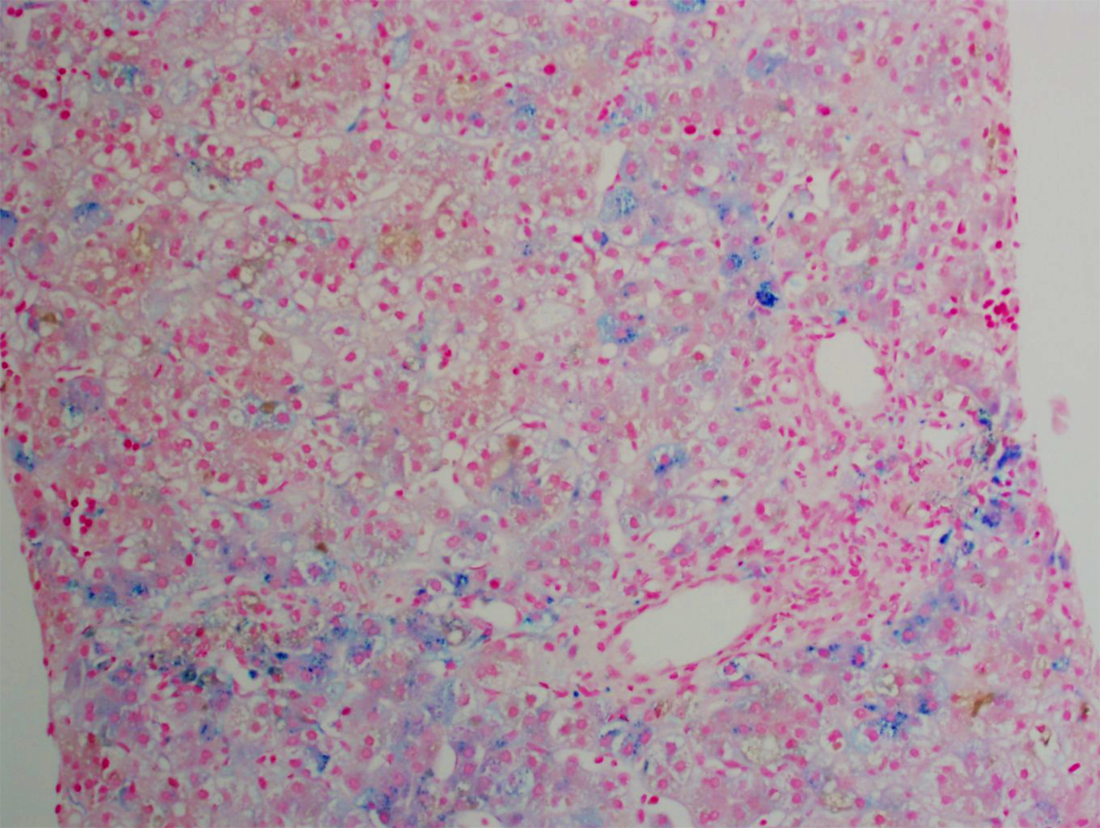 Figure 1 Approximately 10%-15% of hepatocytes contain iron granules.  Iron deposition  identified in all three zones of the liver.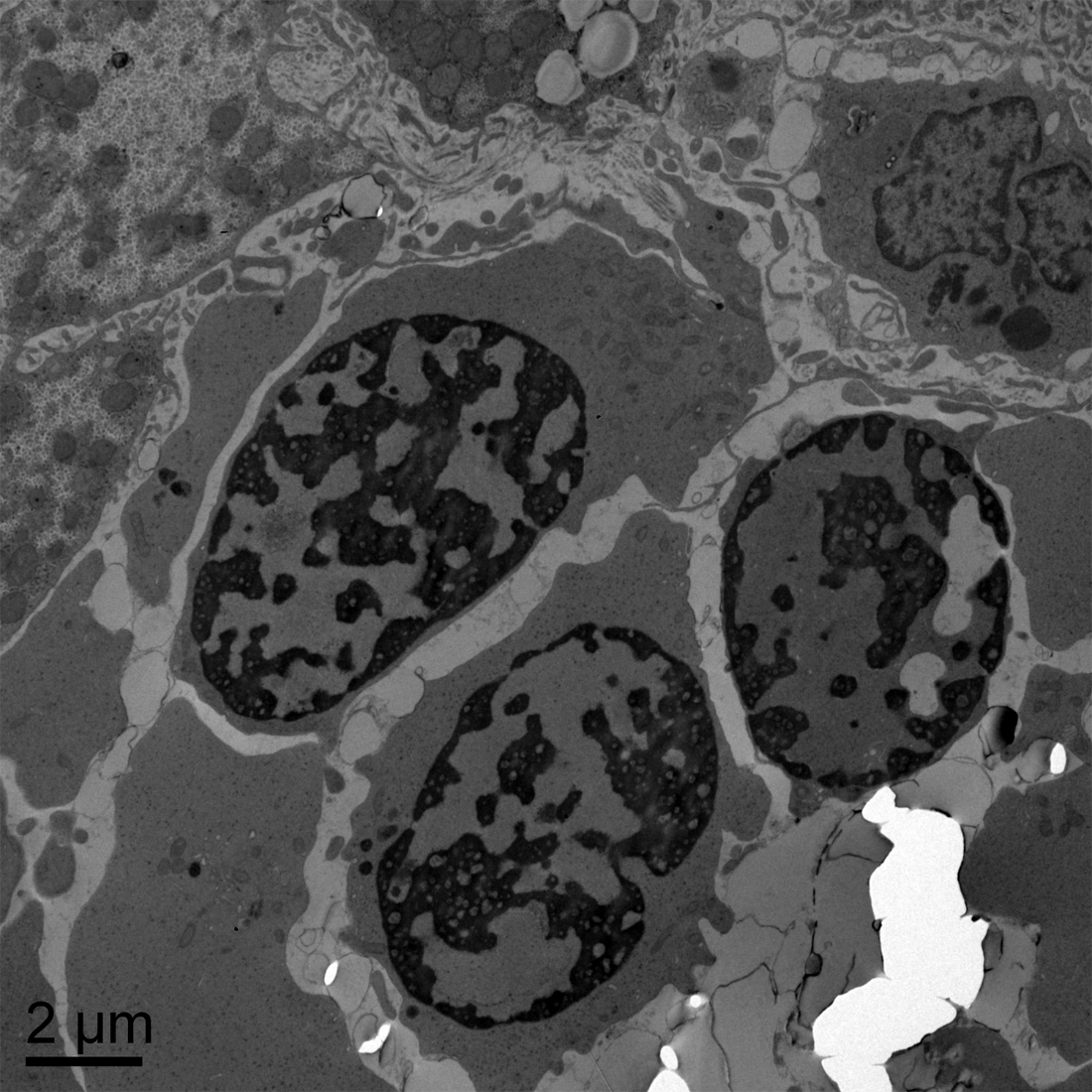 Figure 2 Electron microscopy show erythroblasts with dense heterochromatin and translucent vacuoles. There is widening of the nuclear pores with invagination of cytoplasm.